СХЕМА ГРАНИЦ ПРИЛЕГАЮЩИХ ТЕРРИТОРИЙРаздел 1 Схема прилегающей территории Раздел 2Схема прилегающей территорииОписание местоположения границ прилегающих территорийРаздел 3 Схема прилегающей территорииПлан (чертеж, схема) прилегающих территорий Лист  № 1 раздела 1 Всего листов раздела 1: 1Всего разделов: 3Всего листов: 3ОКТМО657300000016573000000165730000001Всего прилегающих территорий: 437,23 кв.мВсего прилегающих территорий: 437,23 кв.мВсего прилегающих территорий: 437,23 кв.мВсего прилегающих территорий: 437,23 кв.мНомер п/пУсловный номер прилегающей территорииКадастровый номер объекта недвижимостиПлощадь территорииМестоположение прилегающей территории (адресные ориентиры)166:34:0502025: ПТ2366:34:0502025:1489437,23 кв.мСвердловская обл., г.Асбест,в районе жилого дома 
№ 54 по ул. Павлова Лист  № 1 раздела 2 Всего листов раздела 2: 1Всего разделов: 3Всего листов: 3ОКТМО657300000016573000000165730000001Всего прилегающих территорий: 437,23 кв.мВсего прилегающих территорий: 437,23 кв.мВсего прилегающих территорий: 437,23 кв.мВсего прилегающих территорий: 437,23 кв.мУсловный номер прилегающей территорииНомера точекКоординатыКоординатыУсловный номер прилегающей территорииНомера точекXY66:34:0502025: ПТ231411612,701583703,7666:34:0502025: ПТ232411612,711583703,7866:34:0502025: ПТ233411612,711583703,7866:34:0502025: ПТ234411621,431583718,1366:34:0502025: ПТ235411651,441583701,7266:34:0502025: ПТ236411653,971583680,7066:34:0502025: ПТ237411644,241583664,5466:34:0502025: ПТ238411634,561583670,0966:34:0502025: ПТ239411636,581583673,9066:34:0502025: ПТ2310411642,131583670,7366:34:0502025: ПТ2311411648,811583681,8166:34:0502025: ПТ2312411646,791583698,5766:34:0502025: ПТ2313411640,761583701,8766:34:0502025: ПТ2314411623,231583711,4666:34:0502025: ПТ2315411616,991583701,1966:34:0502025: ПТ231411612,701583703,76Лист  № 1 раздела 3 Всего листов раздела 3: 1 Всего разделов: 3Всего листов: 3ОКТМО657300000016573000000165730000001Всего прилегающих территорий: 437,23  кв.мВсего прилегающих территорий: 437,23  кв.мВсего прилегающих территорий: 437,23  кв.мВсего прилегающих территорий: 437,23  кв.м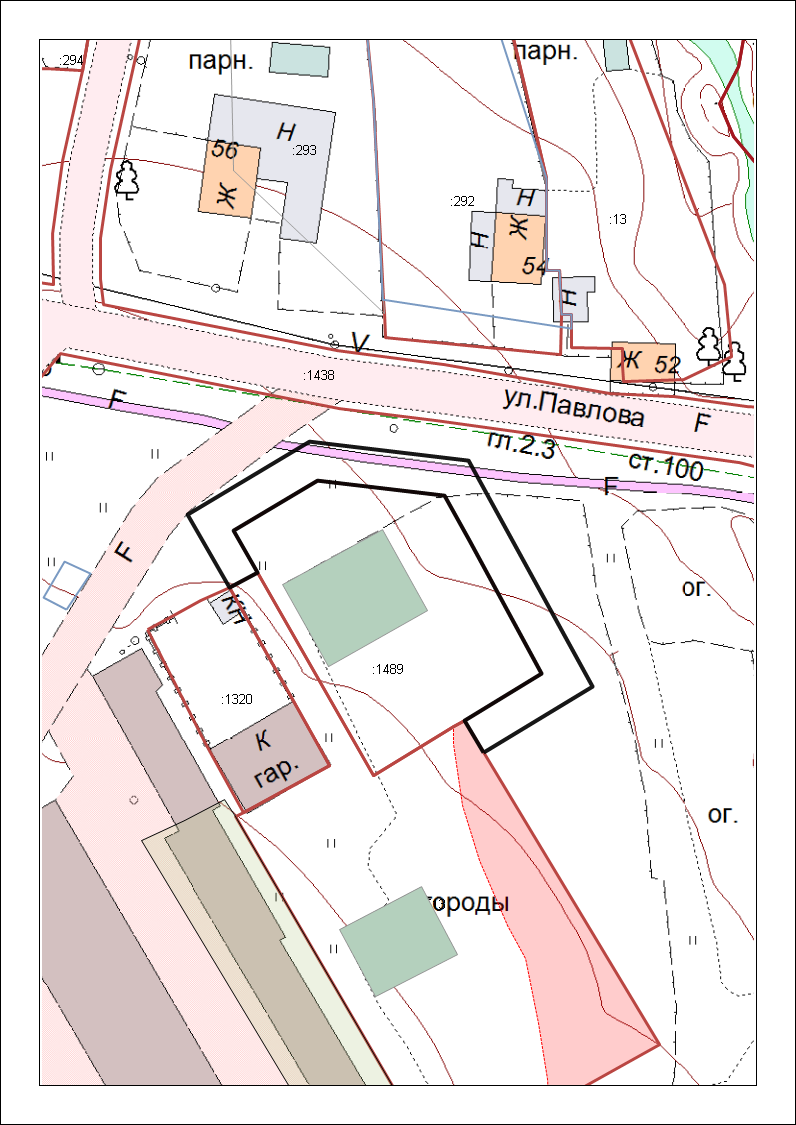 Масштаб:1:1000